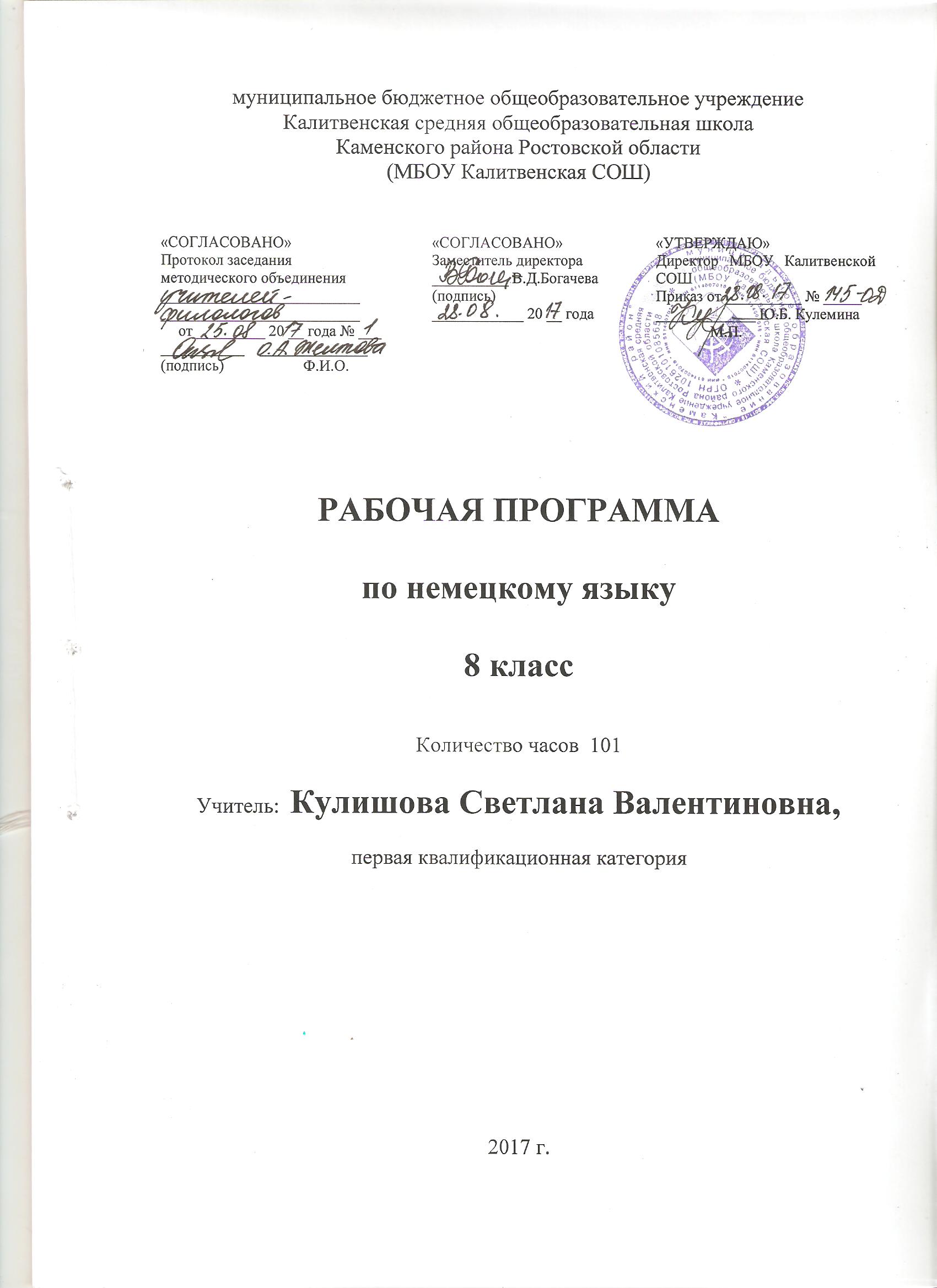 ПОЯСНИТЕЛЬНАЯ ЗАПИСКАДанная программа разработана на основании следующих нормативных актов и учебно-методических документов: Федеральный Закон «Об образовании в Российской Федерации» (от 29.12. 2012 № 273-ФЗ); Федеральный закон от 01.12.2007 № 309 (ред. от 23.07.2013) «О внесении изменений в отдельные законодательные акты Российской Федерации в части изменения и структуры Государственного образовательного стандарта»;Областной закон от 14.11.2013 № 26-ЗС «Об образовании в Ростовской области»; Примерная основная образовательная программа основного общего образования (одобрена федеральным учебно-методическим объединением по общему образованию, протокол заседания от 08.04.2015 № 1/15); Постановление Главного государственного санитарного врача РФ от 29.12.2010 № 189 «Об утверждении СанПиН 2.4.2.2821-10 «Санитарно-эпидемиологические требования к условиям и организации обучения в общеобразовательных учреждениях» (в ред. изменений № 1, утв. Постановлением Главного государственного санитарного врача РФ от 29.06.2011 № 85, изменений № 2, утв. Постановлением Главного государственного санитарного врача РФ от 25.12.2013 № 72).Приказ Минобразования России от 05.03.2004 № 1089 «Об утверждении федерального компонента государственных образовательных стандартов начального общего, основного общего и среднего (полного) общего образования» (в ред. приказов Минобрнауки России от 03.06.2008 № 164,от 31.08.2009 № 320, от 19.10.2009 № 427, от 10.11.2011 № 2643, от 24.01.2012 № 39);Приказ Минобразования России от 09.03.2004 № 1312 «Об утверждении федерального базисного учебного плана и примерных учебных планов для образовательных учреждений Российской Федерации, реализующих программы общего образования» (в ред. приказов Минобрнауки России от 20.08.2008 № 241, 30.08.2010 № 889, 03.06.2011 № 1994);Приказ Минобрнауки России от 08.06.2015 № 576 «О внесении изменений федеральный перечень учебников, рекомендованных (допущенных) к использованию в образовательном процессе в образовательных учреждениях, реализующих образовательные программы общего образования и имеющих государственную аккредитацию» ;Приказ Минобрнауки России от 31.03.2014 № 253 «Об утверждении федерального перечня учебников, рекомендуемых к использованию при реализации имеющих государственную аккредитацию образовательных программ начального общего, основного общего, среднего общего образования»; Приказ Минобрнауки России от 09.01.2014 г. № 2 «Об утверждении порядка применения организациями, осуществляющими образовательную деятельность, электронного обучения, дистанционных образовательных технологий при реализации образовательных программ»; Приказ Министерства общего и профессионального образования Ростовской области от 09.06.2015 г. №405 «Об утверждении регионального примерного недельного учебного плана для образовательных организаций, реализующих программы общего образования, расположенных на территории Ростовской области, на 2015-2016 учебный год»; Письмо Минобрнауки России от 02.02.2015 № НТ-136/08 «О федеральном перечне учебников»;Положение о порядке разработки и утверждения рабочих программ (Педагогический совет от 29.08.2016 №1).Обучение немецкому языку в 8 классе характеризуется личностной ориентацией языкового образования, реализацией всех основных современных подходов, входящих в личностно ориентированную парадигму образования: деятельностного, коммуникативного, социокультурного/межкультурного (обеспечивающего диалог культур), компетентностного, средоориентированного подходов.Целью обучения немецкому языку в 8 классе является овладение учащимися способностью осуществлять непосредственное общение с носителями немецкого языка в наиболее распространенных ситуациях повседневного общения и читать несложные аутентичные тексты с целью извлечения информации о странах изучаемого языка, их культуре и быте. Это предполагает достижение школьниками минимально достаточного уровня коммуникативной компетенции, в процессе которого происходит воспитание, образование и развитие школьников средствами немецкого языка.Для достижения поставленной цели необходимо решение следующих задач:Развитие коммуникативных умений, на основе языковых, лингвострановедческих и социокультурных знаний, навыков;Воспитание через систему личностных отношений к постигаемой культуре и  процессу овладения этой культурой;Образование обучающихся средствами иностранного языка;Развитие обучающихся, осуществляемое в процессе освоения ими опыта творческой, поисковой деятельности, осознания явлений как своей, так и иной действительности, их общности и различия;Развитие общеучебных и специальных учебных умений: умение учиться (работать с книгой, учебником, справочной литературой, использовать перевод).         Обучение немецкому языку в 8 классе направлено на подготовку обучающихся к практическому пользованию иностранным языком: на уровне элементарной коммуникативной компетенции — добиваться взаимопонимания с носителем немецкого языка в самых распространенных стандартных ситуациях устно-речевого общения и извлекать информацию из облегченного устного и письменного текста, а на уровне продвинутой коммуникативной компетенции — осуществлять общение в относительно естественных условиях, а именно: уметь объясниться с носителем языка в различных ситуациях общения, и не только в стандартных, уметь извлечь информацию из несложных аутентичных текстов разных видов и жанров. УМК для 8 класса нацелен на реализацию личностно-ориентированного деятельностного подхода, что означает сочетание коммуникативной направленности обучения с когнитивной как в сознательном функционально-ориентированном овладении системой изучаемого языка, так и в системном овладении иноязычным общением. Особенностью УМК для данной ступени обучения  является направленность на формирование элементарной коммуникативной компетенции  в области аудирования и продвинутой коммуникативной компетенции к чтению. Учащиеся овладевают в  достаточной мере ознакомительным и изучающим видами чтения, а также приемами просмотрового чтения. Особое значение на этом этапе имеет обучение иноязычному общению – непосредственно устно-речевому и опосредованному через книгу - в единстве всех его функций:- познавательной;- регулятивной;- ценностно-ориентационной;- этикетной.Настоящий курс направлен на достижение следующих результатов:- формирование дружелюбного и толерантного отношения к проявлениям иной культуры, уважения к личности, ценностям семьи;- формирование выраженной личностной позиции в восприятии мира, в развитии национального самосознания на основе знакомства с жизнью своих сверстников в других странах, с образцами литературы разных жанров, доступными для подростков с учётом достигнутого ими уровня иноязычной подготовки;- приобретение   таких   качеств,   как   воля, целеустремлённость, креативность, эмпатия, трудолюбие, дисциплинированность;- совершенствование коммуникативной и общей речевой культуры, совершенствование приобретённых иноязычных коммуникативных умений в говорении, аудировании, чтении, письменной речи и языковых навыков;- существенное расширение лексического запаса и лингвистического кругозора;- достижение уровня иноязычной коммуникативной компетенции (речевой, социокультурной, компенсаторной и учебно-познавательной), позволяющего учащимся общаться как с носителями немецкого языка, так и с представителями других стран, использующих немецкий язык как средство межличностного и межкультурного общения в устной и письменной форме; - самосовершенствование в образовательной области «Иностранный язык»;- осознание возможностей самореализации и самоадаптации средствами иностранного языка;- более глубокое осознание культуры своего народа и готовность к ознакомлению с ней представителей других стран; - осознание себя гражданином своей страны и мира;- готовность отстаивать  национальные и общечеловеческие
(гуманистические, демократические) ценности, свою гражданскую позицию.- воспитание российской гражданской идентичности: патриотизма, любви и уважения к Отечеству, чувства гордости за свою Родину, прошлое и настоящее многонационального народа России; осознание своей этнической принадлежности, знание истории, культуры, языка своего народа, своего края, основ культурного наследия народов России и человечества; - формирование целостного мировоззрения, соответствующего современному развитию науки и общественной практики, учитывающего социальное, культурное, языковое и духовное многообразие современного мира;- формирование осознанного, уважительного и доброжелательного отношения к другому человеку, его мнению, мировоззрению, культуре, языку, вере, гражданской позиции; к истории, культуре, религии, традициям, языкам, ценностям народов России и народов мира; - формирование готовности и способности вести диалог с другими людьми и достигать в нём взаимопонимания. Обучение в 8 классе направлено на получение следующих предметных результатов:• коммуникативная компетенция, включающая речевую компетенцию в следующих видах речевой деятельности:говорении:- умение начинать, вести/поддерживать и заканчивать различные виды диалогов в стандартных ситуациях общения, соблюдая нормы речевого этикета, при необходимости переспрашивая, уточняя;- умение расспрашивать собеседника и отвечать на его вопросы, высказывая своё мнение, просьбу, отвечать на предложение собеседника согласием/отказом, опираясь на изученную тематику и усвоенный лексико-грамматический материал;- участие в полилоге, свободной беседе, обсуждении;- рассказ о себе, своей семье, друзьях, своих интересах и планах на будущее;- сообщение кратких сведений о своём городе/селе, о своей стране и странах изучаемого языка;- описание событий/явлений, умение передавать основное содержание, основную мысль прочитанного или услышанного, выражать своё отношение к прочитанному/услышанному, давать краткую характеристику персонажей;аудировании:- восприятие на слух и понимание речи учителя, одноклассников;- восприятие на слух и понимание основного содержания кратких, несложных аутентичных прагматических аудио- и видеотекстов (прогноз погоды, объявления на вокзале/в аэропорту и др.), выделяя для себя значимую информацию и при необходимости письменно фиксируя её;- восприятие на слух и понимание основного содержания несложных аутентичных аудио- и видеотекстов, относящихся к разным коммуникативным типам речи (описание/сообщение/рассказ), умение определять тему текста, выделять главные факты в тексте, опуская второстепенные;чтении:- чтение аутентичных текстов разных жанров и стилей, преимущественно с пониманием основного содержания;- чтение несложных аутентичных текстов разных жанров с полным и точным пониманием и с использованием различных приёмов смысловой переработки текста (языковой догадки, анализа, выборочного перевода), умение оценивать полученную информацию, выражать своё мнение;- чтение текста с выборочным пониманием нужной или интересующей информации;письменной речи:- заполнение анкет и формуляров;- написание поздравлений, личных писем с опорой на образец: умение расспрашивать адресата о его жизни и делах, сообщать то же о себе, выражать благодарность, просьбу, употребляя формулы речевого этикета, принятые в немецкоязычных странах;- составление плана, тезисов устного или письменного сообщения; краткое изложение результатов проектной деятельности;• языковая компетенция:- применение правил написания немецких слов, изученных в основной школе;- адекватное произношение и различение на слух всех звуков немецкого языка;- соблюдение правильного ударения;- соблюдение ритмико-интонационных особенностей предложений различных коммуникативных типов (утвердительное, вопросительное, отрицательное, повелительное); правильное членение предложений на смысловые группы;- распознавание и употребление в речи основных значений изученных лексических единиц (слов, словосочетаний, реплик-клише речевого этикета);- знание основных способов словообразования (аффиксация, словосложение, конверсия);- понимание явления многозначности слов немецкого языка, синонимии, антонимии и лексической сочетаемости;- распознавание и употребление в речи основных морфологических форм и синтаксических конструкций немецкого языка; - знание признаков изученных грамматических явлений (временных форм глаголов, модальных глаголов и их эквивалентов, артиклей, существительных, степеней сравнения прилагательных и наречий, местоимений, числительных, предлогов);- знание основных различий систем немецкого и русского/родного языков;• социокультурная компетенция:- знание национально-культурных особенностей речевого и неречевого поведения в своей стране и странах изучаемого языка, их применение в различных ситуациях формального и неформального межличностного и межкультурного общения;- распознавание и употребление в устной и письменной речи основных норм речевого этикета (реплик-клише, наиболее распространённой оценочной лексики), принятых в немецкоязычных странах;- знание употребительной фоновой лексики и реалий страны изучаемого языка: распространённых образцов фольклора (скороговорки, считалки, пословицы);- знакомство с образцами художественной и научно-популярной литературы;- понимание роли владения иностранными языками в современном мире;- представление об особенностях образа жизни, быта, культуры немецкоязычных стран (всемирно известных достопримечательностях, выдающихся людях и их вкладе в мировую культуру);- представление о сходстве и различиях в традициях своей страны и немецкоязычных стран;• компенсаторная компетенция:- умение выходить из трудного положения в условиях дефицита языковых средств при получении и приёме информации за счёт использования контекстуальной догадки, игнорирования языковых трудностей, переспроса, словарных замен, жестов, мимики;в познавательной сфере:- умение сравнивать языковые явления родного и немецкого языков на уровне отдельных грамматических явлений, слов, словосочетаний, предложений;- владение приёмами работы с текстом: умение пользоваться определённой стратегией чтения/аудирования в зависимости от коммуникативной задачи (читать/слушать текст с разной глубиной понимания);- умение действовать по образцу/аналогии при выполнении упражнений и составлении собственных высказываний в пределах тематики основной школы;- готовность и умение осуществлять индивидуальную и совместную проектную работу;- владение умением пользования справочным материалом (грамматическим и лингвострановедческим справочником, двуязычным и толковым словарями, мультимедийными средствами);- владение способами и приёмами дальнейшего самостоятельного изучения немецкого и других иностранных языков;в ценностно-мотивационной сфере:- представление о языке как основе культуры мышления, средства выражения мыслей, чувств, эмоций;- достижение взаимопонимания в процессе устного и письменного общения с носителями иностранного языка, установления межличностных и межкультурных контактов в доступных пределах;- представление о целостном полиязычном, поликультурном мире, осознание места и роли родного, немецкого и других иностранных языков в этом мире как средства общения, познания, самореализации и социальной адаптации;- приобщение к ценностям мировой культуры как через немецкоязычные источники информации, в том числе мультимедийные, так и через участие в школьных обменах, туристических поездках, молодёжных форумах;в трудовой сфере:- умение планировать свой учебный труд;в эстетической сфере:- владение элементарными средствами выражения чувств и эмоций на иностранном языке;- стремление к знакомству с образцами художественного творчества на немецком языке и средствами немецкого языка;в физической сфере:- стремление вести здоровый образ жизни (режим труда и отдыха, питание, спорт, фитнес).		Настоящая программа раскрывает содержание обучения немецкому языку учащихся в 8 классе общеобразовательных учреждений. Курс 8 класса рассчитан на 105 часов. В связи с праздничными днями программа рассчитана на 101 час. Программа выполнена за счет уплотнения материала.Требования к уровню подготовки обучающихся 8 классаТребования   к   обучению                                  продуктивным   видам   речевой   деятельностиГоворение              На   данном  этапе    желательно   сформировать   элементарную   коммуникативную  компетенцию   в  говорении   и  письме:  обучающиеся   должны   проявлять   способность   и  готовность   варьировать   и  комбинировать  языковой  материал,   ориентируясь    на  решение   конкретных   коммуникативных   задач   в   наиболее  распространенных   ситуациях  общения.Требования   к  обучению   диалогической  речи               Обучающимся   обеспечивается   возможность   научиться:              1. Что   -  либо   утверждать   и  обосновывать   сказанное,  т.е.  решать   комплексные   коммуникативные   задачи  типа  «Вырази   своё  мнение   и  обоснуй  его»  или  «Сообщи  партнёру  о …   и  вырази   своё  отношение    к  услышанному   от  него»   и  т.д.              2.  Вести   групповое   обсуждение  (унисон, спор):              -  включаться   в  беседу;              -  поддерживать  её;              -  проявлять   заинтересованность,  удивление   и  т.п. (с  опорой  на  образец   или  без  него).              3.  Вести  ритуализированные   диалоги   в   стандартных   ситуациях   общения,  используя   речевой  этикет  (если  это  необходимо  -  с  опорой  на  разговорник, словарь).Требования   к  обучению   монологической  речи               Обучающимся   даётся  возможность:              1. Делать  краткое  сообщение  в  русле   основных  тем  и  сфер  общения:  семейно  -  бытовой,  учебно  -  трудовой,  социокультурной   применительно  к  своей   стране   и  стране   изучаемого  языка.              2. Выражать   своё  отношение  к  прочитанному,   используя  определенные   речевые  клише  типа “ Es   hat   mir  gefallen / nicht   gefallen… Eine   besonders  groβe   Bedeutung   hat…” “Den   gröβten   Eindruck   hat   auf  mich   …  gemacht”.                3. Строить   рассуждение   по  схеме:   тезис + аргумент  +  резюме, т.е.  что  - то  охарактеризовать,  обосновать.              Сочетать   разные  коммуникативные  типы  речи,  т.е.  решать   комплексные   коммуникативные   задачи:   сообщать  и  описывать,  рассказывать   и  характеризовать   с  опорой   на   текст.                                              Письмо                                                                                         При   существующих   условиях  обучения   вносятся   значительные  ограничения   в  обучение  письму.Требования    к   обучению  письму                 Обучающиеся    учатся:                1.Письменно   готовить  краткую   аннотацию   с  непосредственной   опорой  на  текст.                2. Заполнять   анкету, формуляр,  писать  письмо.Требования   к    обучению   рецептивным   видам  речевой  деятельности                На   данном  этапе  необходимо   достичь   сформированности  элементарной   коммуникативной   компетенции   в  области   аудирования   и  продвинутой  коммуникативной   компетенции   применительно  к  чтению  (  к  концу   9  класса).  Обучающиеся   овладевают   в  достаточной   мере   ознакомительным   и  изучающим  видами   чтения,   а   также  приёмами   просмотрового  чтения.Аудирование             Обучающиеся   учатся:               1. Воспринимать    на  слух   и  понимать   монологическое  сообщение, относящееся  к  разным  коммуникативным  типам  речи (описание, сообщение,  рассказ),  содержащее   отдельные   незнакомые  слова,  о  значении  которых   можно  догадаться   по  контексту   или  сходству   слов  с  родным  языком.               2. Воспринимать  на  слух   аутентичный  текст   и  выделять   его  основную  мысль  (прогноз  погоды, объявление  на  вокзале,  рекламу  и  т.д.).               3.  Воспринимать   на  слух   и  понимать   основное  содержание   диалогов (интервью, обмен  мнениями   и  т.п.), т.е.  понимать,  о  чём  идёт  речь.Чтение               Обучающимся   обеспечивается  возможность:              1. Прочитать  и  понять  основное  содержание  лёгких  аутентичных  текстов, содержащих   новые  слова,  о  значении  которых  можно   догадаться  на  основе  контекста, словообразования, сходства   с  родным   языком,   а  также  опуская  те  новые  слова,  которые  не  мешают   пониманию   основного  содержания   текста (ознакомительное   чтение)              2.Найти   в  процессе  чтения  основную  мысль  (идею)  текста,  разграничить   существенные  и  второстепенные   факты   в  содержании  текста,  проанализировать  отдельные  места,  определяя  подлежащее,  сказуемое  для   полного  понимания  частично  адаптированных   и  простых  аутентичных  текстов  разных  жанров,  содержащих  значительное  количество   незнакомых  слов,  используя  при  необходимости  словарь  (изучающее  чтение)              3. Пользоваться  в  процессе  чтения  сносками,  лингвострановедческим  комментарием   к  тексту  и  грамматическим  справочником.             4. Просмотреть   несложный  текст  (несколько  небольших  текстов)  в поисках  нужной  (интересующей)   информации, т.е. овладеть  приёмами  просмотрового  чтения  (прогнозирование   содержания   по  заголовку,  выделение   наиболее  значимой    для   читающего   информации).Требования   к  овладению   продуктивными   языковыми  средствамиПроизносительная  сторона  речи, графика, орфография                    Обучающиеся   должны   сохранять  и  по  возможности   совершенствовать    приобретённые    знания,  навыки   и  умения.Лексическая   сторона  речи               Обучающимся   предлагается  овладеть   дополнительно  к  усвоенным  ранее   110—120  лексическими  единицами,  включающими  устойчивые   словосочетания  и  реплики  -  клише.               Это  прежде  всего  слова,   обозначающие:              -  способы   проведения  немецкими  школьниками    летних  каникул;              - впечатления   детей   о  каникулах;              -  излюбленные  места  отдыха  немцев   в  Германии  и  за  её  пределами;              - мнения  об  отношении   к   школе,  учебным  предметам,  учителям;               - представление  об  учителе,  каким  его  хотят   видеть  подростки;              -  проблемы,  связанные   с  международными  обменами  школьниками;              -  подготовку   к  поездке  в  Германию  (изучение  карты,  заказ  билетов,               покупку  сувениров,  одежды,  упаковку  чемоданов);              -  веяния  моды;              -  правила  для   путешествующих;              -  подготовку  немецких  школьников   к  приёму  гостей   из  России;             -  встречу   на  вокзале;             -   экскурсию   по  Берлину;             -   впечатления   о  городах  Германии,  их  достопримечательностях.                                                                       Грамматическая  сторона  речиСинтаксис               Обучающимся   предлагается  для  активного  использования  в  речи    временные   придаточные  предложения   с  союзами   als,   wenn. Требования  к   овладению   рецептивными  языковыми   средствамиЛексическая  сторона  речи                За  счёт  увеличения   количества  читаемых  текстов  и упражнений   на  их  основе  растёт  рецептивный  словарь.  Его  объём  -  примерно  800 лексических  единиц,  включающих  реалии,  устойчивые  словосочетания,  клише  (дополнительно  к  усвоенным  ранее).Словообразование                Обучающиеся   учатся  распознавать  структуру  производного  и  сложного  слова:               - выделять  знакомые  компоненты   в  незнакомом  окружении  (корни  слов, аффиксы);              -  по  формальным  признакам  определять  принадлежность   незнакомого  слова  к  грамматико  -  семантическому   классу  слов   (существительное,  прилагательное,  глагол).Грамматическая  сторона  речиСинтаксис                Обучающиеся  учатся   узнавать  в  тексте  и  понимать   значение:                -  временных   придаточных  предложений   с  союзами  nachdem,  während;                - определительных  придаточных  предложений   с  относительными   местоимениями   der,  die,  das  в  качестве  союзных  слов.Морфология               Обучающиеся   учатся  узнавать  и  понимать:               -  значения   глагольных  форм  в    Präsens,  Präteritum   Passiv.СОДЕРЖАНИЕ УЧЕБНОГО ПРЕДМЕТА
Сферы общения и тематика (предметы речи, проблемы)      Обучающиеся должны уметь общаться со своими зарубежными сверстниками и взрослыми в наиболее распространенных ситуациях указанных ниже сфер общения в рамках следующей тематики.
А. Социально-бытовая сфера (у нас в стране и в немецкоязычных странах)
      Я и мои друзья.
      Кто, где, как провел каникулы.
      Кто что читал.                  Готовимся к поездке в Германию.
      Покупки.
      В немецких семьях готовятся к встрече гостей.
Б. Учебно-трудовая сфера общения (у нас в стране и в немецкоязычных странах)
      Что нового в школе: новые предметы, новые одноклассники.
      Об изучении иностранных языков.
      Разные типы школ в Германии.
В. Социально-культурная сфера общения (у нас в стране и в немецкоязычных странах)
      Путешествуем по Германии.
      Экскурсия по городу, осмотр достопримечательностей.
      Деятели культуры, немецкие классики Гете, Шиллер, Гейне; современные детские писатели.Тематическое планирование8 класс№ п\п№ п\пКол – во часов по темеТема урокаДата проведенияДата проведения№ п\п№ п\пКол – во часов по темеТема урокаплановаяфактическая20§ 1. Как прекрасно было летом!1.1.1Как прекрасно было летом! Развитие навыков диалогической речи.01.092.2.1Чем ты занимался летом?Развитие навыков поискового чтения04.093.3.1Где были наши друзья летом?Развитие навыков аудирования.05.094.4.1Как можно провести каникулы? Развитие навыков монологической речи.08.095.5.1Где могут провести свои каникулы немецкие дети? Развитие навыков письменной речи.11.096.6.1На чем можно путешествовать? Развитие навыков поискового чтения.12.097.7.1Что можно делать летом?Развитие навыков аудирования.15.098.8.1Расскажи о своем хобби!Развитие навыков диалогической речи.18.099.9.1Чем интересуется твой друг?Развитие навыков информативного чтения.19.0910.10.1Путешествуем с Бароном Мюнхгаузеном!Развитие навыков поискового чтения.22.0911.11.1Расскажи интересную историю о своем отдыхе!Развитие навыков монологической речи.25.0912.12.1Попробуй написать свою фантастическую историю!Развитие навыков письменной речи.26.0913.13.1Развитие лексико – грамматических навыков.29.0914.14.1Напиши письмо другу о своем отдыхе летом!Развитие навыков письменной речи.02.1015.15.1Каждый проводит лето по своему вкусу.Развитие навыков поискового чтения.03.1016.16.1Какое твое самое любимое место отдыха?Развитие навыков монологической речи.06.1017.17.1Что важно для хорошего отдыха?Развитие навыков аудирования.09.1018.18.1Какой отдых самый лучший?Развитие навыков диалогической речи.10.1019.19.1Расскажи о своем отдыхе летом! Развитие навыков монологической речи.13.1020.20.1Кто много путешествует – узнает много!Развитие навыков информативного чтения.16.1020§ 2. Но теперь снова эта школа!21.21.1Ты знаешь, как долго существуют школы? Развитие навыков аудирования.17.1022.22.1Система образования Германии.Развитие навыков поискового чтения.20.1023.23.1Что нового ты узнал о системе образования Германии?Развитие навыков монологической речи.23.1024.24.1Ученики, учителя…Как много зависит от их взаимопонимания!Контроль навыков аудирования.24.1025.25.1Какие учителя в вашей школе?Развитие навыков поискового чтения.27.1026.26.1Есть разные учителя, разные ученики!Развитие навыков письменной речи.07.1127.27.1Какие школы еще существуют?Развитие навыков аудирования.10.1128.28.1Что тебе нравится в твоей школе?Развитие навыков диалогической речи.13.1129.29.1Расскажи о своей школе!Развитие навыков монологической речи.14.1130.30.1Как дела с успехами в учебе?Развитие навыков информативного чтения.17.1131.31.1Какой предмет твой любимый?Развитие навыков диалогической речи.20.1132.32.1Сравним расписание наших немецких друзей с нашим расписанием!Развитие навыков письменной речи.21.1133.33.1Что такое школьный обмен? Развитие навыков поискового чтения.24.1134.34.1Ты хотел бы принять участие в школьном обмене?Развитие навыков монологической речи.27.1135.35.1Познакомимся с новыми друзьями!Развитие навыков аудирования.28.1136.36.1Какую роль играют иностранные языки в нашей жизни?Развитие навыков поискового чтения.01.1237.37.1Помечтаем о школе будущего!Развитие навыков монологической речи.04.1238.38.1О чем мечтают твои школьные друзья? Развитие навыков информативного чтения.05.1239.39.1Обсудим планы  на будущее!Развитие навыков письменной речи.08.1240.40.1Как обстоит дело с проектами?Работа над проектами.11.1222§ 3. Мы готовимся к путешествию по Германии.41.41.1Что основательно изучают перед путешествием?Развитие навыков поискового чтения.12.1242.42.1Где находится Германия?Развитие навыков аудирования.15.1243.43.1Сколько федеральных земель в Германии?Контроль навыков поискового чтения.18.1244.44.1Назови крупные города Германии!Развитие навыков диалогической речи.19.1245.45.1Что ты можешь рассказать о столице? Развитие навыков монологической речи.22.1246.46.1На чем можно путешествовать?Развитие навыков аудирования.25.1247.47.1Что мы берем с собой?  Развитие навыков диалогической речи.26.1248.48.1Какую еду обычно берут в путешествие?Развитие навыков письменной речи.12.0149.49.1Готовимся к путешествию и делаем покупки!Развитие навыков аудирования.15.0150.50.1Вы хотите что-либо купить?Развитие навыков диалогической речи.16.0151.51.1Ваш чемодан уже упакован? Развитие навыков монологической речи.19.0152.52.1Напишем список вещей, которые нужно взять с собой!Развитие навыков письменной речи.22.0153.53.1Итак, показ моделей! Развитие навыков диалогической речи.23.0154.54.1Что ты знаешь об искусстве путешествовать?Развитие навыков поискового чтения.26.0155.55.1Напишем важные правила путешествия! Развитие навыков письменной речи.29.0156.56.1Во время путешествия важна погода.Развитие навыков аудирования.30.0157.57.1Когда готовятся к путешествию, то много читают. Развитие навыков поискового чтения.02.0258.58.1Как ты готовишься к приезду гостей?Развитие навыков монологической речи.05.0259.59.1Составим программу пребывания!Развитие навыков письменной речи.06.0260.60.1Какие проблемы возникают во время путешествия? Развитие навыков аудирования.09.0261.61.1Заполним анкету!Развитие навыков письменной речи.12.0262.62.1Мы готовы к путешествию!Развитие навыков монологической речи.13.0240§ 4. Путешествие по Федеративной Республике Германия.63.63.1Что мы знаем о Германии?Развитие навыков поискового чтения.16.0264.64.1Наше путешествие начинается.Развитие навыков аудирования.19.0265.65.1Что посетим в Берлине?Развитие навыков диалогической речи.20.0266.66.1Есть что-то интересное в Баварии?Развитие навыков поискового чтения.26.0267.67.1Сегодня мы едем в Мюнхен!Развитие навыков аудирования.27.0268.68.1Что ты посоветуешь посетить в Мюнхене?Развитие навыков монологической речи.02.0369.69.1Какая река самая большая в Германии?Развитие навыков информативного чтения.05.0370.70.1Путешествуем дальше по Рейну!Развитие навыков письменной речи.06.0371.71.1«Батюшка Рейн» в произведениях искусства.Развитие навыков аудирования.12.0372.11Легенды и сказания, связанные с Рейном.Развитие навыков поискового чтения.13.0373.11Что советуешь посетить другу?Контроль навыков монологической речи.16.0374.11Напишем план путешествия!Развитие навыков письменной речи.19.0375.11Какие ситуации могут возникать в путешествии?Развитие навыков поискового чтения.20.0376.11Каждое путешествие начинается на вокзале. Развитие навыков аудирования.23.0377.11Мы на вокзале. Будьте внимательны!Развитие навыков диалогической речи.02.0478.11Путешествуем на поезде.Развитие навыков монологической речи.03.0479.11Наше путешествие продолжается.Развитие навыков поискового чтения.06.0480.11Отправляемся в Кельн!Развитие навыков аудирования.09.0481.11Посетим родину Гейне – Дюссельдорф!Развитие навыков информативного чтения.10.0482.11Чем известен Дрезден? Развитие навыков монологической речи.13.0483.11Родной город великого композитора Бетховена.Развитие навыков аудирования.16.0484.11Что мы можем посетить в Штуттгарте?Развитие навыков письменной речи.17.0485.11Родина бременских музыкантов.Развитие навыков монологической речи.20.0486.11В Тюрингии тоже много интересного.Развитие навыков диалогической речи.23.0487.11Прогуляемся по Гамбургу!Развитие навыков поискового чтения.24.0488.11Легенды и сказания, связанные с разными городами.Развитие навыков аудирования.27.0489.11Сказки Германии на карте страны.Развитие навыков диалогической речи.04.0590.11Нравы и обычаи  Германии.Развитие навыков поискового чтения.07.0591.11Сравним праздники в России и Германии! Развитие навыков монологической речи.08.0592.11Посоветуй другу посетить Германию!Развитие навыков диалогической речи.11.0593.11Итак, подготовим рекламный буклет для туристов.Контроль  навыков письменной речи.14.0594.11Сравним праздники в России и Германии! Развитие навыков монологической речи.15.0595.11Составим перечень туристических маршрутов.Развитие навыков поискового чтения.18.0596.11Расскажи о своем виртуальном путешествии по Германии.Развитие навыков монологической речи.21.0597.11Твои впечатления о путешествии.Контроль навыков диалогической речи.22.0598.11А как обстоит дело с проектами?Развитие навыков письменной речи.25.0599.11Подготовка проекта.Развитие навыков монологической речи.28.0510011Лучшие туристические маршруты Германии.29.0510111Обобщающий урок30.05